19 – 24 Avenue South						Cranbrook BC   V1C 3H8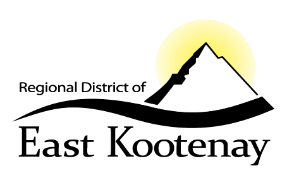 Phone:	(250) 489-2791 or 1-888-478-7335  Fax: 	(250) 489-3498Cranbrook BC  V1C 3HEmployment BUILDING INSPECTORNestled within the beautiful Rocky Mountains, in the southeast corner of British Columbia, the East Kootenay region is a four-season destination offering some of the continent’s finest outdoor recreation opportunities.  From lakes and beaches to alpine meadows and snow-capped mountains, we have it all, right on our doorstep.The Regional District of East Kootenay (RDEK) serves 56,000 permanent residents and about 25,000 seasonal residents.  We are looking for an experienced and customer service focused Building Inspector.  This position can be based out of our Cranbrook Office or our Columbia Valley Office (just minutes from Invermere).  Reporting to the Building & Protective Services Manager, the Building Inspector is responsible for reviewing commercial and residential building plans, performing inspections and issuing building permits to comply with applicable bylaws, codes and regulations.Qualifications & Experience:Minimum Level 1 certification with the Building Officials Association of BC Level; preference will be given to Level 2 or 3 certification;Diploma in a civil or building technical program or Red Seal Carpentry Certification with at least one year experience as a Building Inspector, or any equivalent combination of training and experience; andValid BC Driver’s Licence.Key Skills & Abilities:Thorough knowledge of building construction methods and materials, building and plumbing codes, zoning bylaws, and regulations affecting the construction and renovation of buildings;Strong analytical skills with the ability to read blueprints and legal maps;Excellent organizational and communication skills; andAbility to work effectively with the general public, contractors and trades people.The RDEK offers an attractive total compensation package, which includes a competitive salary, excellent benefits, a modified workweek and learning opportunities.  This is a permanent, full-time (35 hours per week) Union position with an hourly rate of $34.76 - $42.01/hour (depending on BOABC Certification Level).If you are interested in joining an organization with a reputation of being a great place to work, and you possess the necessary qualifications and experience, we invite you to submit a resume and cover letter with references, in confidence, by September 20, 2019, to:Lori Engler, Human Resources ManagerEmail:  hr@rdek.bc.ca [MS Word format or PDF]Please quote:  BUILD-12www.rdek.bc.caInformation on our organization and copies of complete job descriptions for Building Inspector 1, 2 and 3 are available on the RDEK website (www.rdek.bc.ca/careers).  We thank all candidates for their interest, however, only those selected for interviews will be contacted.